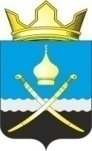 Российская ФедерацияРостовская область, Тацинский районМуниципальное образование «Михайловское сельское поселение»Администрация Михайловского сельского поселенияПОСТАНОВЛЕНИЕ26 декабря 2019 года                          №196                                            х.Михайлов Об утверждении муниципальной программы Михайловского сельского поселения  «Содействие в развитии сельскохозяйственного производства, создание условий для развития малого и среднего предпринимательства на территории Михайловского сельского поселения»              В соответствии постановлением Администрации Михайловского сельского поселения от 27 сентября 2018 года № 141.1 «Об утверждении Порядка разработки, реализации и оценки эффективности муниципальных программ Михайловского сельского поселения» и в целях приведения муниципальной программы в соответствие с решением Собрания депутатов Михайловского сельского поселения «О бюджете Михайловского сельского поселения Тацинского района на 2020 годи на плановый период 2021 и 2022 годов» от 26.12.2019 № 151,ПОСТАНОВЛЯЮ:1.Утвердить муниципальную программу Михайловского сельского поселения «Содействие в развитии сельскохозяйственного производства, создание условий для развития малого и среднего предпринимательства на территории Михайловского сельского поселения»согласно приложению № 1.2. Настоящее постановление вступает в силу с 1 января 2020 года и подлежит официальному опубликованию.3. Контроль за выполнением постановления оставляю за собой.Глава Администрации Михайловскогосельского поселения	                                                     Л.С.ПрисяжнюкПриложение № 1к постановлению АдминистрацииМихайловского сельского поселенияот «26» декабря 2019 г. № 196МУНИЦИПАЛЬНАЯ ПРОГРАММАМихайловского сельского поселения «Содействие в развитии сельскохозяйственного производства, создание условий для развития малого и среднего предпринимательства на территории Михайловского сельского поселения»ПАСПОРТмуниципальной программы Михайловского сельского поселенияПриоритеты и цели муниципальной политикив сфере реализации муниципальной программыСельскохозяйственные производители, малое и среднее предпринимательство играет большую роль в экономике Михайловского сельского поселения. Развитие сельхозпроизводителей, малого и среднего предпринимательства снижает уровень безработицы, обеспечивает занятость населения, насыщает потребительский рынок товарами и услугами, способствует увеличению доходной части бюджетов всех уровней.По состоянию на 01.09.2019 г. количество субъектов малого и среднего предпринимательства Михайловского сельского поселения составляет всего 11 хозяйствующих субъектов, в том числе юридических лиц – нет, индивидуальных предпринимателей – 10, сельскохозяйственное предприятие – ООО «Ростовская зерновая компания Ресурс» филиал Михайловский.Сведения о показателях муниципальной программы, подпрограмм и их значениях приведены в приложении № 1.Сведения о методике расчета показателей муниципальной программы Михайловского сельского поселения «Содействие в развитии сельскохозяйственного производства, создание условий для развития малого и среднего предпринимательства на территории Михайловского сельского поселения»приведены в приложении № 2.Перечень подпрограмм, основных мероприятий муниципальной программы приведен в приложении № 3.Расходы местного бюджета на реализацию муниципальной программы приведены в приложении № 4, 5.Приложение № 1к муниципальной программеМихайловского сельского поселенияСВЕДЕНИЯ о показателях муниципальной программы Михайловского сельского поселения «Содействие в развитии сельскохозяйственного производства, создание условий для развития малого и среднего предпринимательства на территории Михайловского сельского поселения»,подпрограмм муниципальной программы и их значенияхПриложение № 2 к муниципальной программе Михайловского сельского поселения СВЕДЕНИЯо методике расчета показателей муниципальной программы Михайловского сельского поселения «Содействие в развитии сельскохозяйственного производства, создание условий для развития малого и среднего предпринимательства на территории Михайловского сельского поселения»Приложение № 3к муниципальной программеМихайловского сельского поселенияПЕРЕЧЕНЬ подпрограмм, основных мероприятий муниципальной программы Михайловского сельского поселения «Содействие в развитии сельскохозяйственного производства, создание условий для развития малого и среднего предпринимательства на территории Михайловского сельского поселения»Приложение № 4 к муниципальной программе Михайловского сельского поселения РАСХОДЫна реализацию муниципальной программы Михайловского сельского поселения «Содействие в развитии сельскохозяйственного производства, создание условий для развития малого и среднего предпринимательства на территории Михайловского сельского поселения»Приложение № 5к муниципальной программе Михайловского сельского поселенияРАСХОДЫна реализацию муниципальной программы Михайловского сельского поселения «Содействие в развитии сельскохозяйственного производства, создание условий для развития малого и среднего предпринимательства на территории Михайловского сельского поселения»Наименование муниципальной программы Михайловского сельского поселенияОтветственный исполнитель муниципальной программы Михайловского сельского поселения Соисполнители муниципальной программы Михайловского сельского поселения Участники муниципальной программы Михайловского сельского поселения Подпрограммы муниципальной программы Михайловского сельского поселения Программно-целевые инструменты муниципальной программы Михайловского сельского поселения Цели муниципальной программы Михайловского сельского поселения Задачи муниципальной программы Михайловского сельского поселенияЦелевые показатели муниципальной программы Михайловского сельского поселения Этапы и сроки реализации муниципальной программы Михайловского сельского поселенияРесурсное обеспечение муниципальной программы Михайловского сельского поселенияОжидаемые результаты реализации муниципальной программы Михайловского сельского поселенияМуниципальная программа Михайловского сельского поселения «Содействие в развитии сельскохозяйственного производства, создание условий для развития малого и среднего предпринимательства на территории Михайловского сельского поселения» (далее – муниципальная программа)Администрация Михайловского сельского поселенияОтсутствуютОтсутствуютОтсутствуютОтсутствуютОбеспечение благоприятных условий для развития сельскохозяйственного производства, малого и среднего предпринимательства на основе реализации системы мер поддержки предпринимательства на уровне органов местного самоуправления Повышение уровня сельскохозяйственного производства, предпринимательской активности, развитие малого и среднего предпринимательства путем предоставления информационной, консультационной поддержкиКоличество субъектов малого и среднего предпринимательства, сельхозпроизводителейЭтапы не выделяются. 1 января 2020 г. – 31 декабря 2030 г.Общий объем финансирования муниципальной программы с 2020 по 2030 годы составляет 11,0 тыс. рублей, в том числе: по годам реализации из средств бюджета Михайловского сельского поселения:в 2020 году – 1,0 тыс. рублейв 2021 году – 1,0 тыс. рублейв 2022 году – 1,0 тыс. рублейв 2023 году – 1,0 тыс. рублейв 2024 году – 1,0 тыс. рублейв 2025 году – 1,0 тыс. рублейв 2026 году – 1,0 тыс. рублейв 2027 году – 1,0 тыс. рублейв 2028 году – 1,0 тыс. рублейв 2029 году – 1,0 тыс. рублейв 2030 году – 1,0 тыс. рублейОказание информационной, консультационной поддержки сельхозпроизводителям, субъектам малого и среднего предпринимательства №п/пНомери наименованиепоказателяВид показателяЕдиница измеренияЗначение показателейЗначение показателейЗначение показателейЗначение показателейЗначение показателейЗначение показателейЗначение показателейЗначение показателейЗначение показателейЗначение показателейЗначение показателейЗначение показателейЗначение показателейЗначение показателейЗначение показателейЗначение показателейЗначение показателейЗначение показателейЗначение показателейЗначение показателей№п/пНомери наименованиепоказателяВид показателяЕдиница измерения20202021202220222023202320242024202520252026202620272027202820282029202920302030123456778899101011111212131314141515Муниципальная программа «Содействие в развитии сельскохозяйственного производства, создание условий для развития малого и среднего предпринимательства на территории Михайловского сельского поселения»Муниципальная программа «Содействие в развитии сельскохозяйственного производства, создание условий для развития малого и среднего предпринимательства на территории Михайловского сельского поселения»Муниципальная программа «Содействие в развитии сельскохозяйственного производства, создание условий для развития малого и среднего предпринимательства на территории Михайловского сельского поселения»Муниципальная программа «Содействие в развитии сельскохозяйственного производства, создание условий для развития малого и среднего предпринимательства на территории Михайловского сельского поселения»Муниципальная программа «Содействие в развитии сельскохозяйственного производства, создание условий для развития малого и среднего предпринимательства на территории Михайловского сельского поселения»Муниципальная программа «Содействие в развитии сельскохозяйственного производства, создание условий для развития малого и среднего предпринимательства на территории Михайловского сельского поселения»Муниципальная программа «Содействие в развитии сельскохозяйственного производства, создание условий для развития малого и среднего предпринимательства на территории Михайловского сельского поселения»Муниципальная программа «Содействие в развитии сельскохозяйственного производства, создание условий для развития малого и среднего предпринимательства на территории Михайловского сельского поселения»Муниципальная программа «Содействие в развитии сельскохозяйственного производства, создание условий для развития малого и среднего предпринимательства на территории Михайловского сельского поселения»Муниципальная программа «Содействие в развитии сельскохозяйственного производства, создание условий для развития малого и среднего предпринимательства на территории Михайловского сельского поселения»Муниципальная программа «Содействие в развитии сельскохозяйственного производства, создание условий для развития малого и среднего предпринимательства на территории Михайловского сельского поселения»Муниципальная программа «Содействие в развитии сельскохозяйственного производства, создание условий для развития малого и среднего предпринимательства на территории Михайловского сельского поселения»Муниципальная программа «Содействие в развитии сельскохозяйственного производства, создание условий для развития малого и среднего предпринимательства на территории Михайловского сельского поселения»Муниципальная программа «Содействие в развитии сельскохозяйственного производства, создание условий для развития малого и среднего предпринимательства на территории Михайловского сельского поселения»Муниципальная программа «Содействие в развитии сельскохозяйственного производства, создание условий для развития малого и среднего предпринимательства на территории Михайловского сельского поселения»Муниципальная программа «Содействие в развитии сельскохозяйственного производства, создание условий для развития малого и среднего предпринимательства на территории Михайловского сельского поселения»Муниципальная программа «Содействие в развитии сельскохозяйственного производства, создание условий для развития малого и среднего предпринимательства на территории Михайловского сельского поселения»Муниципальная программа «Содействие в развитии сельскохозяйственного производства, создание условий для развития малого и среднего предпринимательства на территории Михайловского сельского поселения»Муниципальная программа «Содействие в развитии сельскохозяйственного производства, создание условий для развития малого и среднего предпринимательства на территории Михайловского сельского поселения»Муниципальная программа «Содействие в развитии сельскохозяйственного производства, создание условий для развития малого и среднего предпринимательства на территории Михайловского сельского поселения»Муниципальная программа «Содействие в развитии сельскохозяйственного производства, создание условий для развития малого и среднего предпринимательства на территории Михайловского сельского поселения»Муниципальная программа «Содействие в развитии сельскохозяйственного производства, создание условий для развития малого и среднего предпринимательства на территории Михайловского сельского поселения»Муниципальная программа «Содействие в развитии сельскохозяйственного производства, создание условий для развития малого и среднего предпринимательства на территории Михайловского сельского поселения»Муниципальная программа «Содействие в развитии сельскохозяйственного производства, создание условий для развития малого и среднего предпринимательства на территории Михайловского сельского поселения»1Показатель 1. Количество субъектов малого и среднего предпринимательства, сельхозпроизводителей в расчете на 1 тыс. человек населенияведомственныйединиц2,62,62,62,62,62,72,72,72,72,72,72,82,82,82,82,82,82,92,92,92,9№ 
п/пНаименование 
 показателяЕдиница 
измеренияМетодика расчета показателя (формула) и методологические пояснения к показателюБазовые показатели 
 (используемые в формуле)123451.Показатель 1. Количество субъектов малого и среднего предпринимательства, сельхозпроизводителей%НГ – количество субъектов малого и среднего предпринимательства на начало года, сельхозпроизводителей;КГ – количество субъектов малого и среднего предпринимательства на конец года, сельхозпроизводителей.№ п/пНомер и наименование основного мероприятияСоисполнитель, участник, ответственный за исполнение основного мероприятияСрокСрокОжидаемый непосредственный результат(краткое описание)Последствия не реализации основного мероприятияСвязь с показателями муниципальной программы (подпрограммы)№ п/пНомер и наименование основного мероприятияСоисполнитель, участник, ответственный за исполнение основного мероприятияначала реализацииокончания реализацииОжидаемый непосредственный результат(краткое описание)Последствия не реализации основного мероприятияСвязь с показателями муниципальной программы (подпрограммы)12345678Муниципальная программа «Создание условий для развития малого и среднего предпринимательства на территории Михайловского сельского поселения»Муниципальная программа «Создание условий для развития малого и среднего предпринимательства на территории Михайловского сельского поселения»Муниципальная программа «Создание условий для развития малого и среднего предпринимательства на территории Михайловского сельского поселения»Муниципальная программа «Создание условий для развития малого и среднего предпринимательства на территории Михайловского сельского поселения»Муниципальная программа «Создание условий для развития малого и среднего предпринимательства на территории Михайловского сельского поселения»Муниципальная программа «Создание условий для развития малого и среднего предпринимательства на территории Михайловского сельского поселения»Муниципальная программа «Создание условий для развития малого и среднего предпринимательства на территории Михайловского сельского поселения»Муниципальная программа «Создание условий для развития малого и среднего предпринимательства на территории Михайловского сельского поселения»Подпрограммы не предусмотреныПодпрограммы не предусмотреныПодпрограммы не предусмотреныПодпрограммы не предусмотреныПодпрограммы не предусмотреныПодпрограммы не предусмотреныПодпрограммы не предусмотреныПодпрограммы не предусмотрены1.1.Основное мероприятие 1.1.Информационное обеспечение субъектов малого и среднего предпринимательства, сельхозпроизводителейАдминистрация Михайловского сельского поселения2020 г.на постоянной основеПовышение информированности, правовой грамотности и деловой активности субъектов малого и среднего предпринимательства, сельхозпроизводителейСнижение информированности, правовой грамотности и деловой активности субъектов малого и среднего предпринимательства, сельхозпроизводителейпоказатель 1Номер и наименование 
подпрограммы, основного мероприятия подпрограммыОтветственныйисполнитель,соисполнители,участникиКод бюджетной классификации расходовКод бюджетной классификации расходовКод бюджетной классификации расходовКод бюджетной классификации расходовОбъем расходов всего(тыс. рублей)в том числе по годам реализациимуниципальной программыв том числе по годам реализациимуниципальной программыв том числе по годам реализациимуниципальной программыв том числе по годам реализациимуниципальной программыв том числе по годам реализациимуниципальной программыв том числе по годам реализациимуниципальной программыв том числе по годам реализациимуниципальной программыв том числе по годам реализациимуниципальной программыв том числе по годам реализациимуниципальной программыв том числе по годам реализациимуниципальной программыв том числе по годам реализациимуниципальной программыНомер и наименование 
подпрограммы, основного мероприятия подпрограммыОтветственныйисполнитель,соисполнители,участникиГРБСРзПрЦСРВРОбъем расходов всего(тыс. рублей)2020202120222023202420252026202720282029203012345671011121314151617181920Муниципальная программа «Содействие в развитии сельскохозяйственного производства, создание условий для развития малого и среднего предпринимательства на территории Михайловского сельского поселения» Всего, в том числе:хххх11,01,01,01,01,01,01,01,01,01,01,01,0Муниципальная программа «Содействие в развитии сельскохозяйственного производства, создание условий для развития малого и среднего предпринимательства на территории Михайловского сельского поселения» ответственный исполнитель муниципальной программы- Администрация Михайловского сельского поселения, всегоОсновное мероприятие 1.1. Информационное обеспечение субъектов малого и среднего предпринимательства, сельхозпроизводителейисполнитель основного мероприятия 1.1. АдминистрацииМихайловского сельского поселенияхххх11,01,01,01,01,01,01,01,01,01,01,01,0НаименованиеМуниципальной программы, номер и наименование подпрограммыИсточники финансированияОбъем расходов,всего(тыс. рублей)В том числе по годам реализациимуниципальной программыВ том числе по годам реализациимуниципальной программыВ том числе по годам реализациимуниципальной программыВ том числе по годам реализациимуниципальной программыВ том числе по годам реализациимуниципальной программыВ том числе по годам реализациимуниципальной программыВ том числе по годам реализациимуниципальной программыВ том числе по годам реализациимуниципальной программыВ том числе по годам реализациимуниципальной программыВ том числе по годам реализациимуниципальной программыВ том числе по годам реализациимуниципальной программыНаименованиеМуниципальной программы, номер и наименование подпрограммыИсточники финансированияОбъем расходов,всего(тыс. рублей)202020212022202320242025202620272028202920301234567891011121314Муниципальная программа «Содействие в развитии сельскохозяйственного производства, создание условий для развития малого и среднего предпринимательства на территории Михайловского сельского поселения»всего 11,01,01,01,01,01,01,01,01,01,01,01,0Муниципальная программа «Содействие в развитии сельскохозяйственного производства, создание условий для развития малого и среднего предпринимательства на территории Михайловского сельского поселения»Местный бюджет11,01,01,01,01,01,01,01,01,01,01,01,0Муниципальная программа «Содействие в развитии сельскохозяйственного производства, создание условий для развития малого и среднего предпринимательства на территории Михайловского сельского поселения»Безвозмездные поступления в местный бюджет, (3), (4)––––––––––––Муниципальная программа «Содействие в развитии сельскохозяйственного производства, создание условий для развития малого и среднего предпринимательства на территории Михайловского сельского поселения»В том числе за счет средств:––––––––––––Муниципальная программа «Содействие в развитии сельскохозяйственного производства, создание условий для развития малого и среднего предпринимательства на территории Михайловского сельского поселения»-областного бюджета,––––––––––––Муниципальная программа «Содействие в развитии сельскохозяйственного производства, создание условий для развития малого и среднего предпринимательства на территории Михайловского сельского поселения»-Фонда содействия реформированию ЖКХ––––––––––––Муниципальная программа «Содействие в развитии сельскохозяйственного производства, создание условий для развития малого и среднего предпринимательства на территории Михайловского сельского поселения»Внебюджетные источники––––––––––––